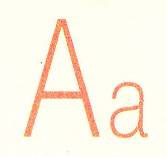 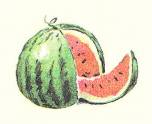 Напечатай букву А.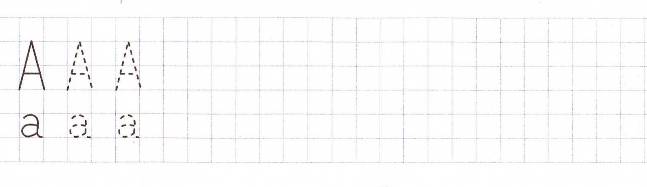 Обведи предметы, в названии которых есть буква А.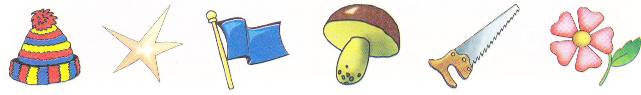 Найди и обведи все буквы А.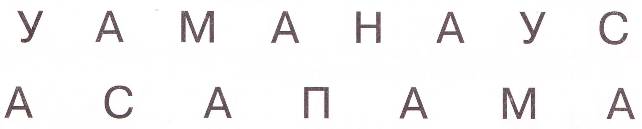 Выложи букву А из пуговиц, из спичек или вылепи из пластилина.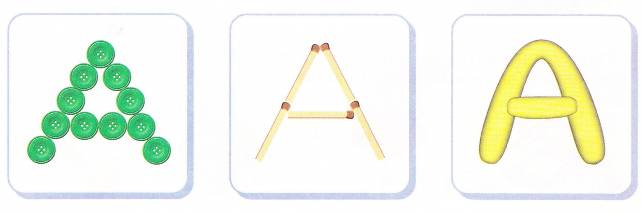 Найди автобус, в который сядет буква А.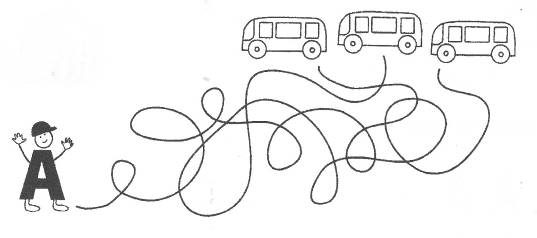 Найди спрятанную букву. 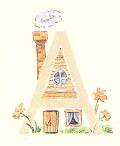 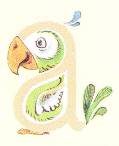 Напечатай ещё несколько букв Аа. 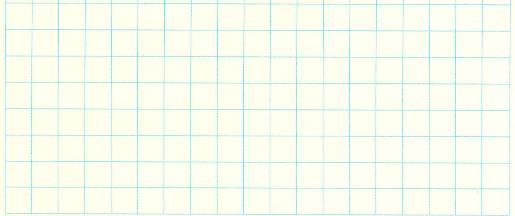 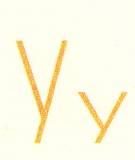 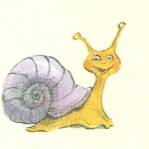 Напечатай букву Уу.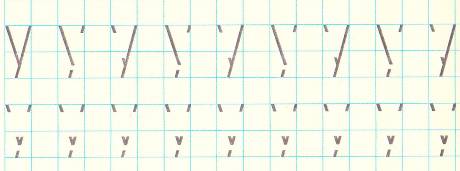 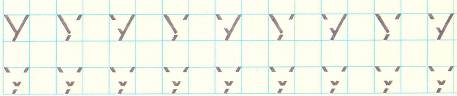 Какие буквы в названии предметов можно пропеть? Как они называются?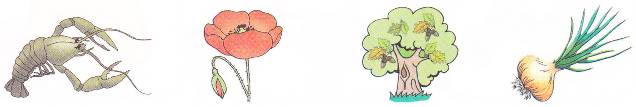 Раскрась букву У, а затем нарисуй её.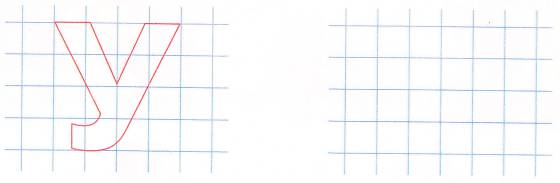 Найди все правильно напечатанные буквы и обведи их.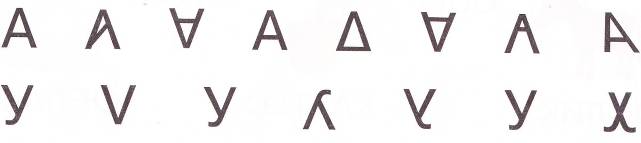 Рассмотри предметы на картинках и подчеркни букву У в их названии красным цветом.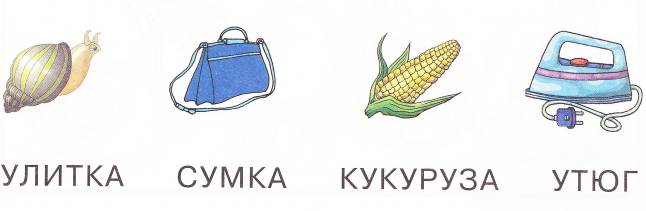 Напечатай ещё несколько букв Уу. 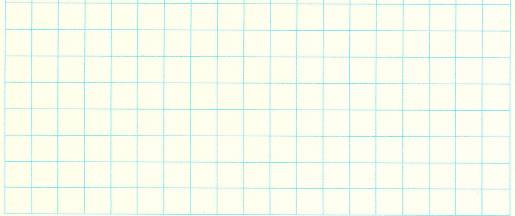 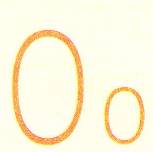 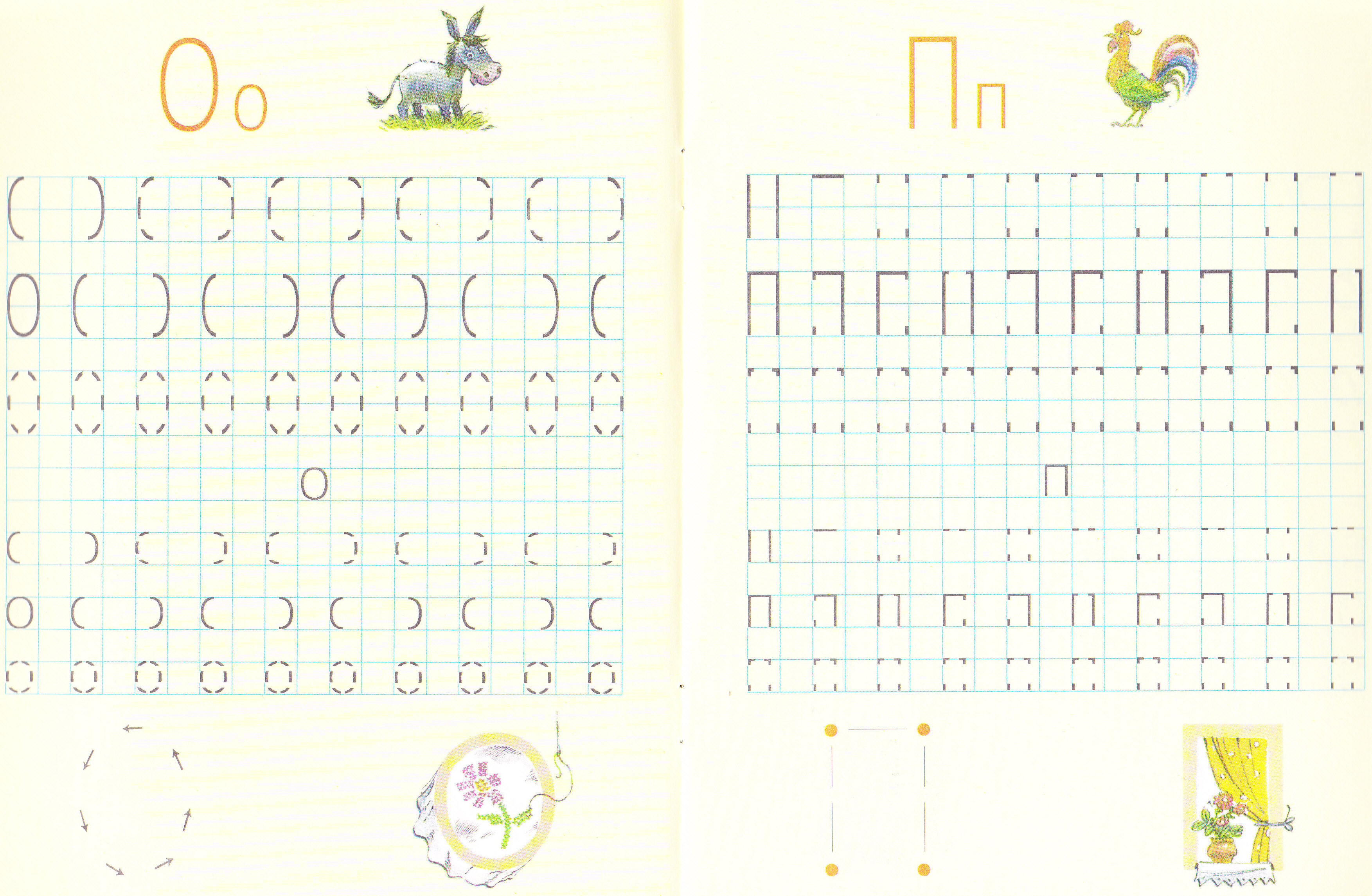 Напечатай букву О,о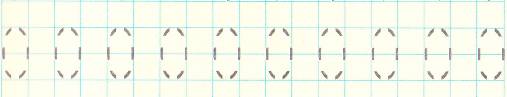 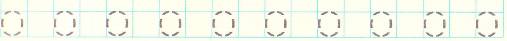 Назови предметы на картинке. Какой предмет лишний? Почему?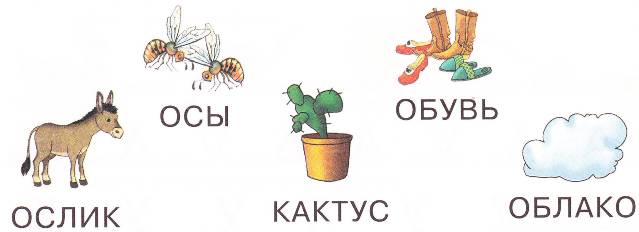 Раскрась предметы, в названии которых есть буква О. 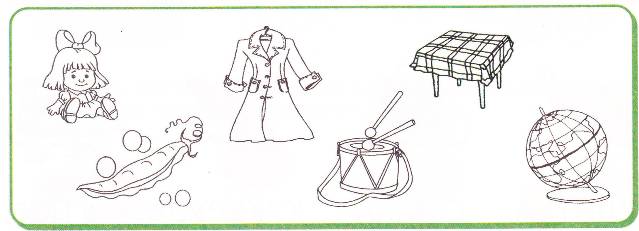 Сосчитай все буквы О на картинке. Впиши цифру-ответ в клеточку.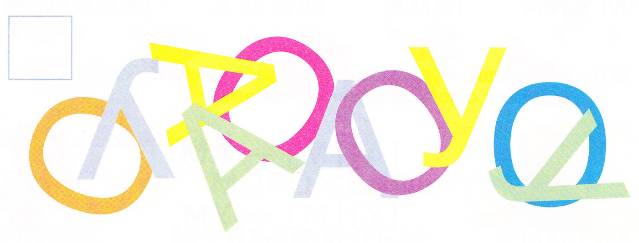 Найди в каждой строке лишний предмет и зачеркни его.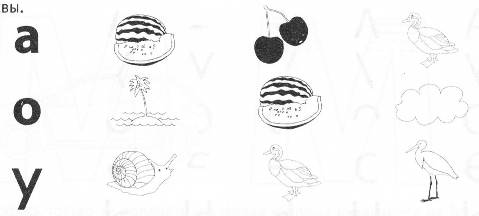 Напечатай ещё несколько букв Оо. 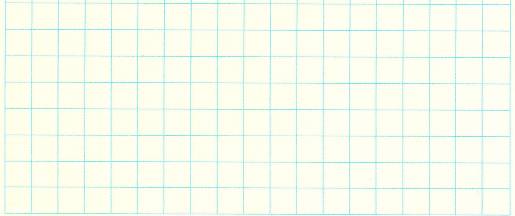 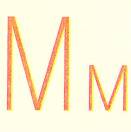 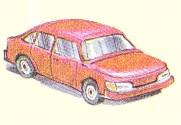 Напечатай букву М,м.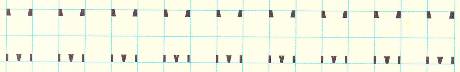 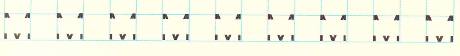 Закрась все фигуры с буквами О и У красным цветом, а с буквой А – синим. Что получилось?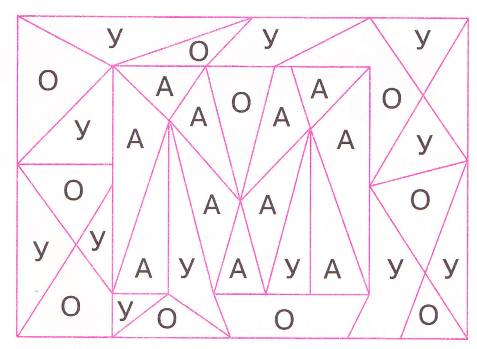 Обведи все буквы М в словах.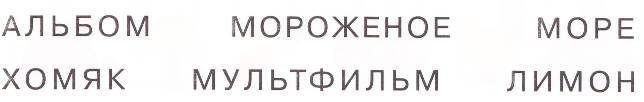 Названия, каких предметом начинаются на слог ма, му, мо.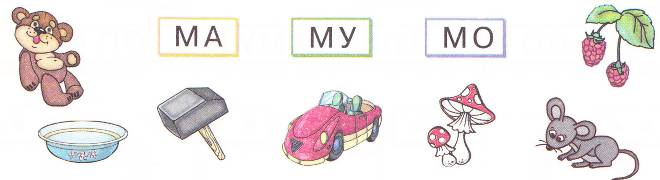 Раскрась только те предметы, которые начинаются на букву М.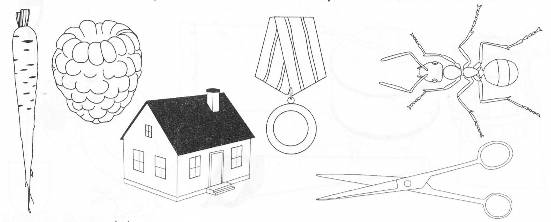 Напечатай ещё несколько букв М,м. 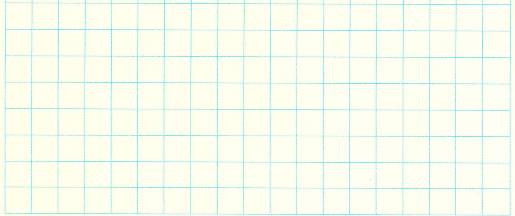 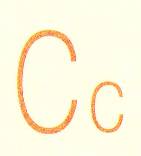 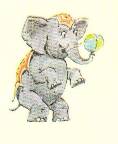 Напечатай букву С,с.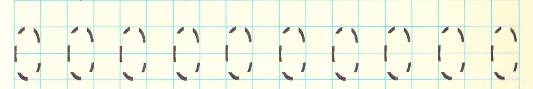 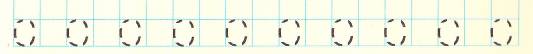 Найди все предметы, в названии которых есть буква С.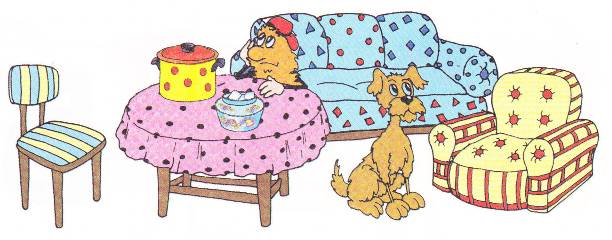 Напечатай слоги. Назови слова, которые начинаются на эти слоги.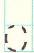 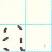 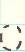 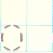 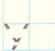 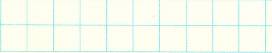 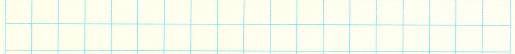 Обведи все буквы СНайди и раскрась все буквы С. Что получилось?Напечатай ещё несколько букв С,с. Напечатай слоги. Назови слова, которые начинаются на эти слоги.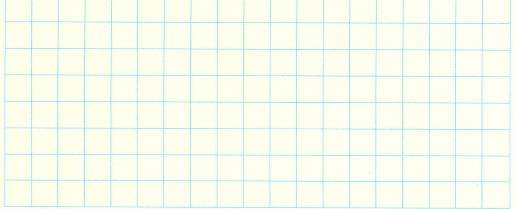 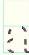 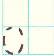 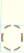 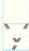 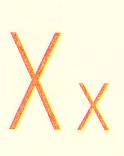 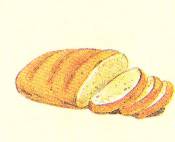 На что похожа буква Х?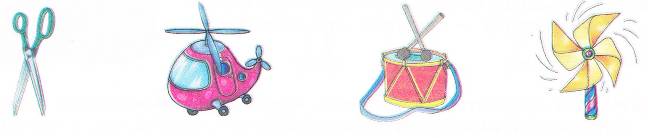 Раскрась картинки, в названии которых есть буква Х.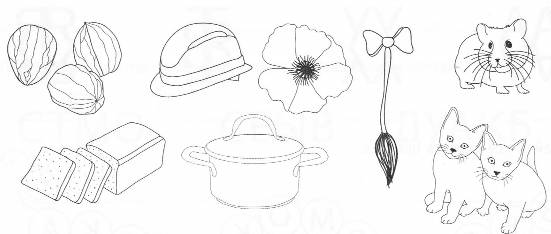 Сосчитай все буквы Х, ответ впиши в клеточку.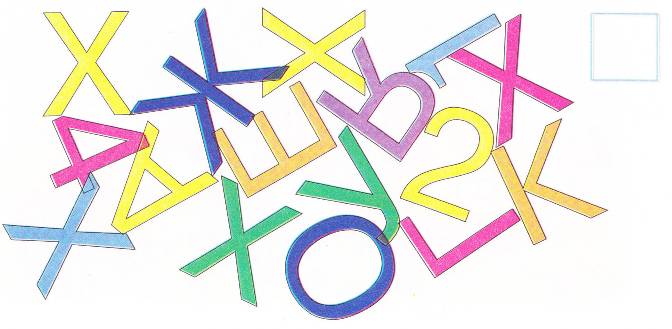 Помоги жуку добраться до всех букв Х.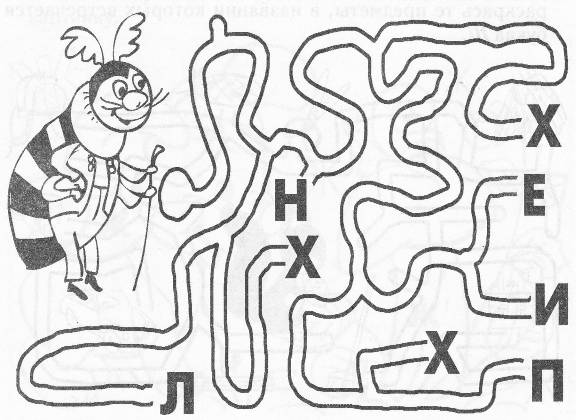 Определи где находится буква Х. Если в начале слова, закрась первый квадратик. Если в середине слова, то среднюю клеточку. А если в конце слова, то закрась последнюю клеточку.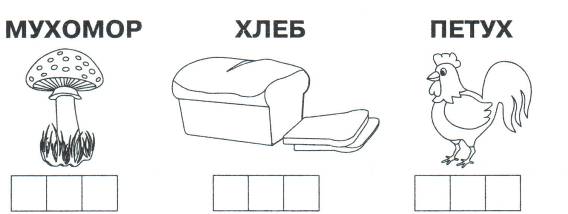 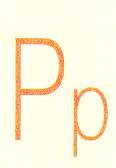 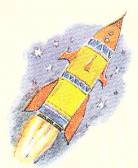 В названии каких геометрических фигур встречается буква Р?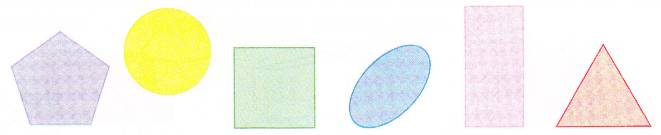 Соедини одинаковые по форме шарики и напечатай такую же букву.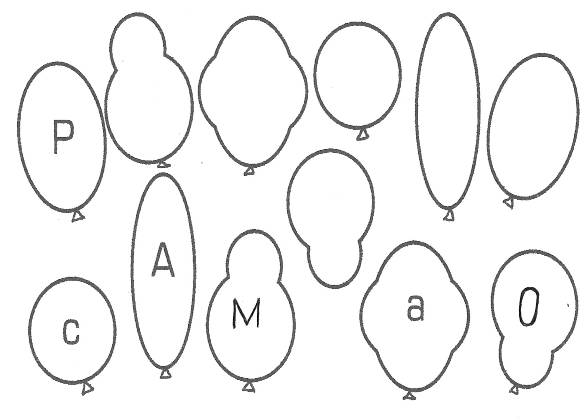 Разгадай ребус.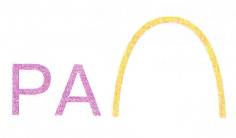 Раскрась предметы, в названии которых есть буква Р.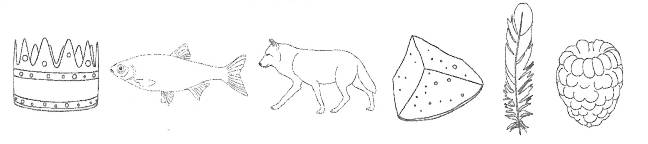 Определи место буквы Р в словах.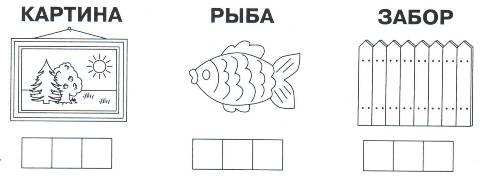 Найди и обведи букву Р.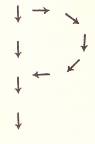 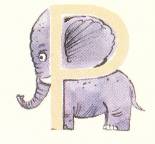 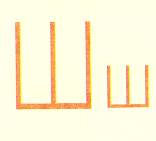 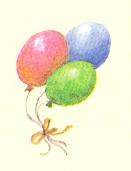 Обведи предметы, в названии которых есть буква Ш.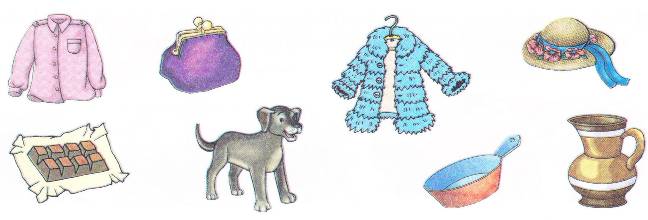 Пройди вместе с белочкой лабиринт лесных тропинок и раскрась те предметы, в названии которых встречается буква Ш.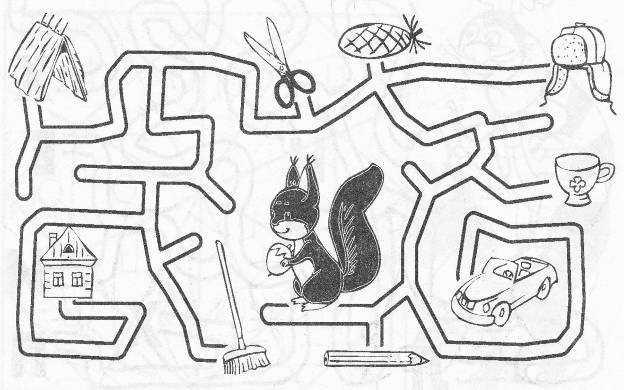 Запиши первые буквы в названии предметов. Прочитай слово. 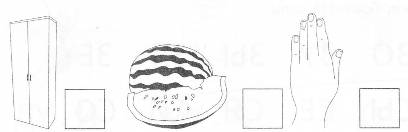 Найди и зачеркни все буквы Ш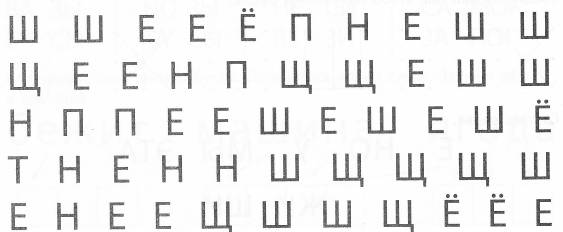 Определи место буквы Ш в словах.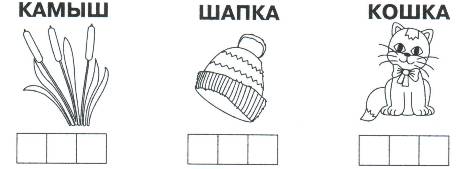 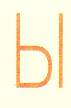 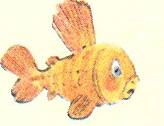 Назови предметы на картинках. Чем отличаются эти слова?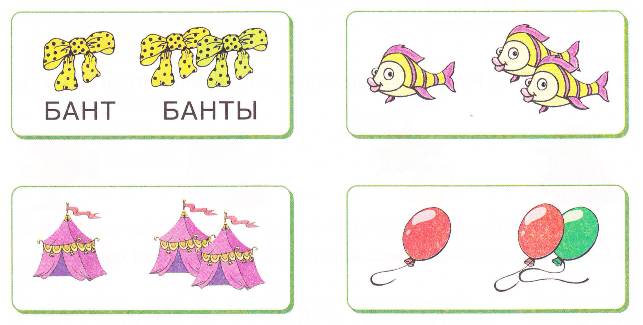 Нарисуй схему под картинками.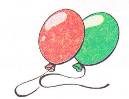 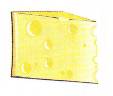 Отгадай, какую букву говорят. Соедини картинку с нужной буквой.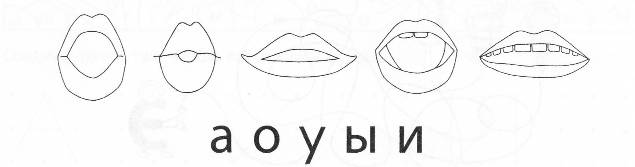 Найди и обведи все буквы ы.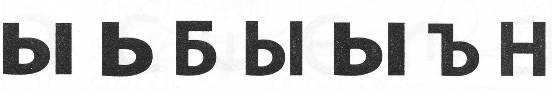 Раздели круги так, чтобы получились слова.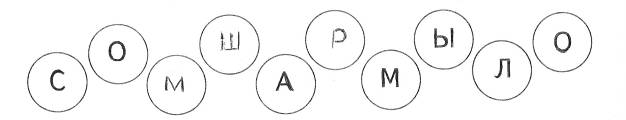 Попробуй выложить букву ы из пуговиц и спичек, вылепи её из пластилина.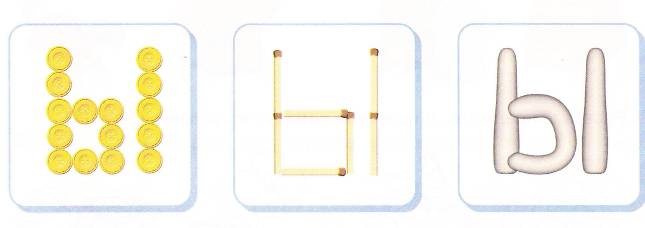 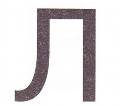 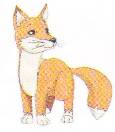 Раскрась фрукты и овощи, в названии которых встречается буква Л.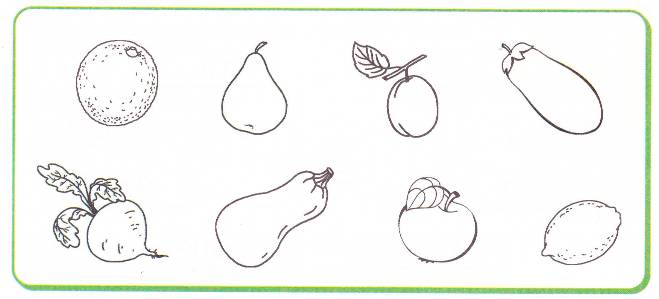 Обведи тех животных, в названии которых не встречается буква Л.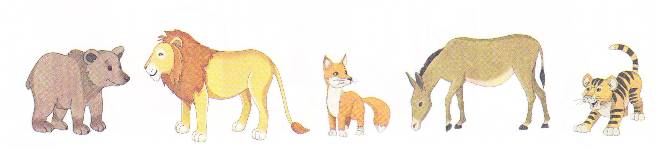 Определи место буквы Л в словах.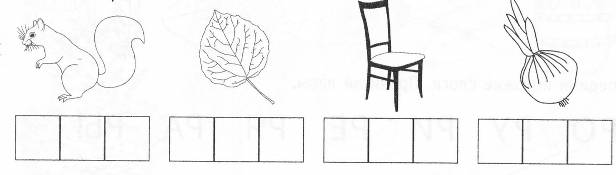 Заштрихуй те предметы, в которых напечатана буква Л.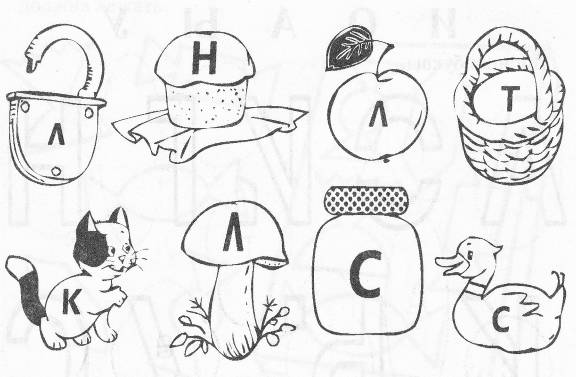 Вместо точек вставь буквы А, О, У или Ы и прочитай получившиеся слова.Х…Р                                 Р…МАС…Р                                 С…ЛОМ…Х                                Р…САШ…Р                                М…ХАС…М                               С…ХООС…                                М…РСУХ…                                Л…МА              МУХ…М…Р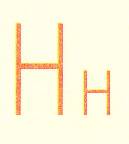 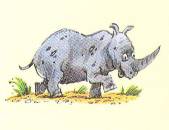 Найди и обведи все буквы Н. 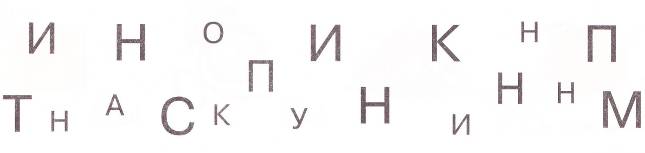 Раскрась предметы, в названии которых есть буква Н.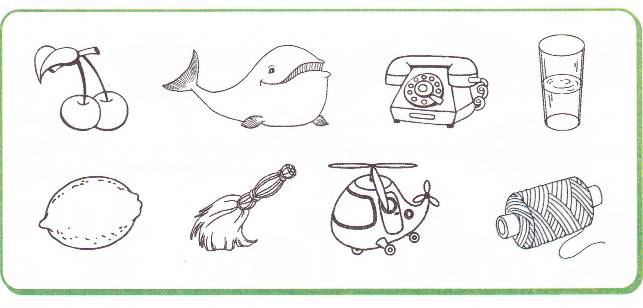 Раскрась букву Н, а затем нарисуй её рядом.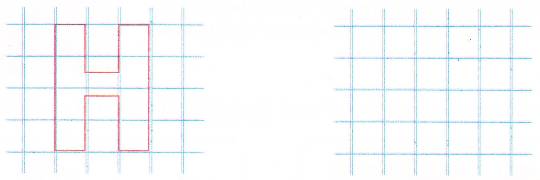 Напечатай букву Н рядом с предметами, в названии которых она есть.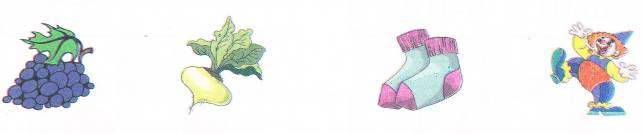 Впечатай в пустые клеточки букву Н, прочитай получившиеся слова.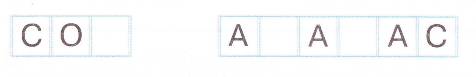 Если буква Н встречается в начале слова, проведи стрелочку к квадрату, если в середине – к треугольнику, если в конце – к кругу.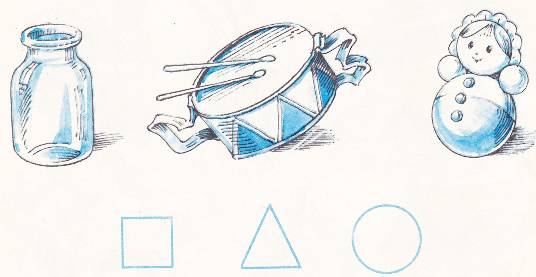 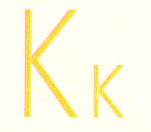 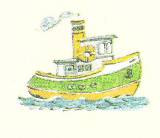 В крике каких птиц слышит буква К? Обведите их.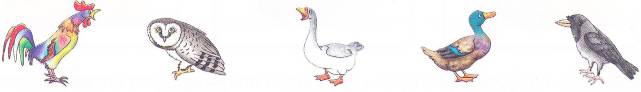 Вместо точек напечатайте букву К, прочитай получившиеся слова. Соедини с подходящей картинкой.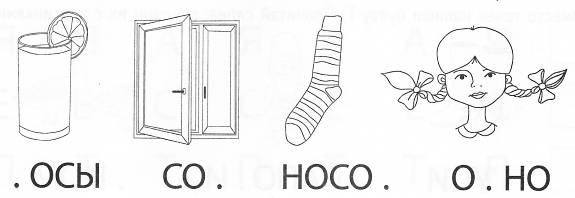 Разгадай ребус. Напечатай ответ в клеточках.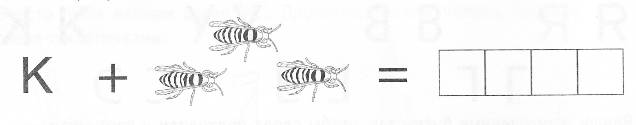 В клеточках напечатай слог МАК. Прочитай получившиеся слова.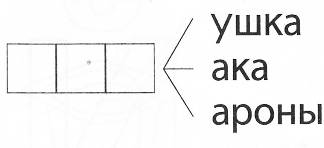 Раскрась зонтики, используя таблицу цветов. 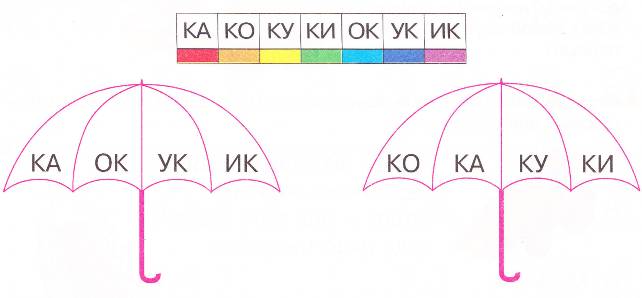 Соедини буквы К от самой маленькой до самой большой.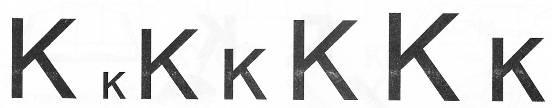 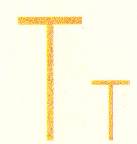 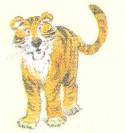 Раскрась те предметы, к названии которых есть буква Т.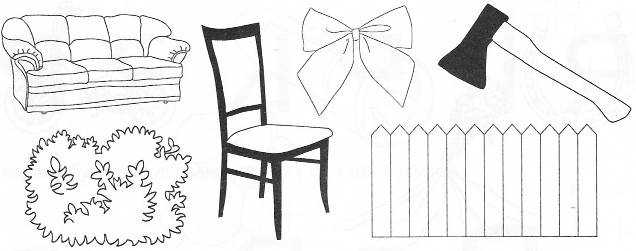 В пустые клеточки впечатай буквы так, чтобы получились слова.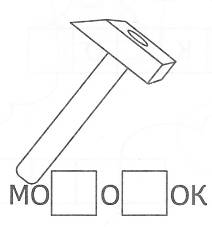 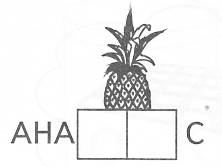 Собери из букв слова.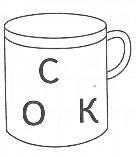 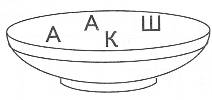 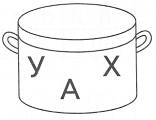 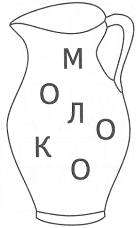 Из каких букв сделаны человечки? Найди их и впечатай в клеточки 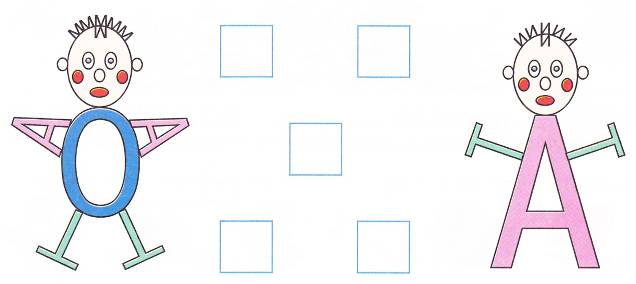 Напечатай слова в окошки тех домиков, в которых они живут.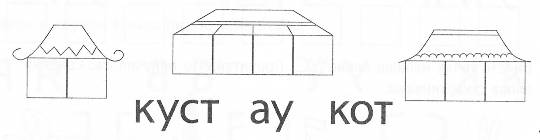 